SESION 5EVIDENCIAS DEL CAMBIO CLIMÁTICO5.1 Consecuencias del cambio climático en los aspectos: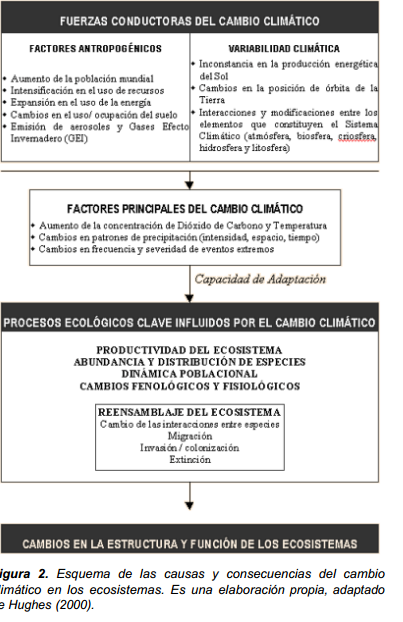 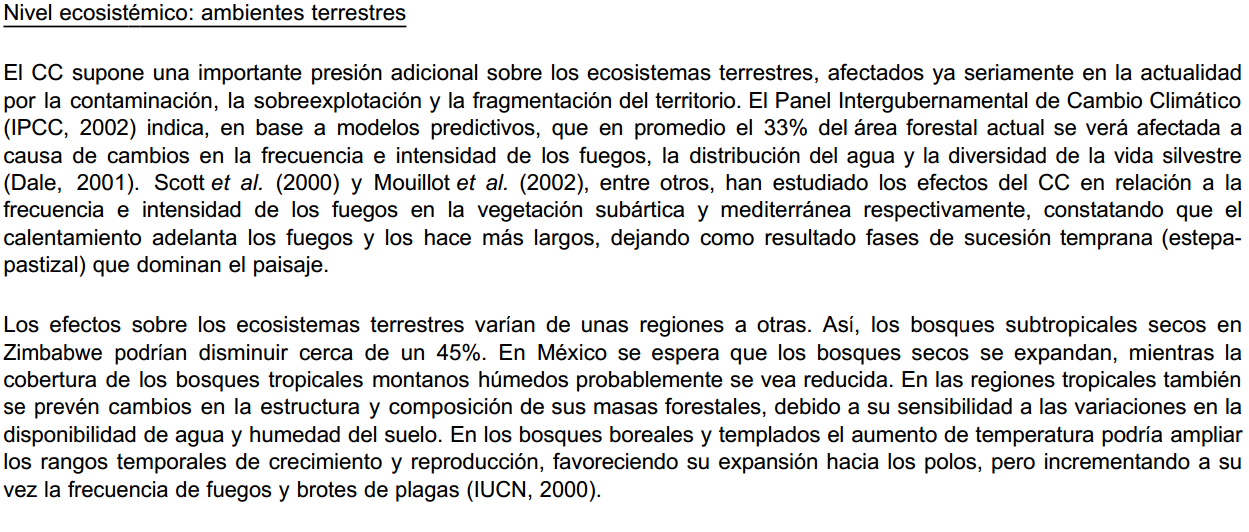 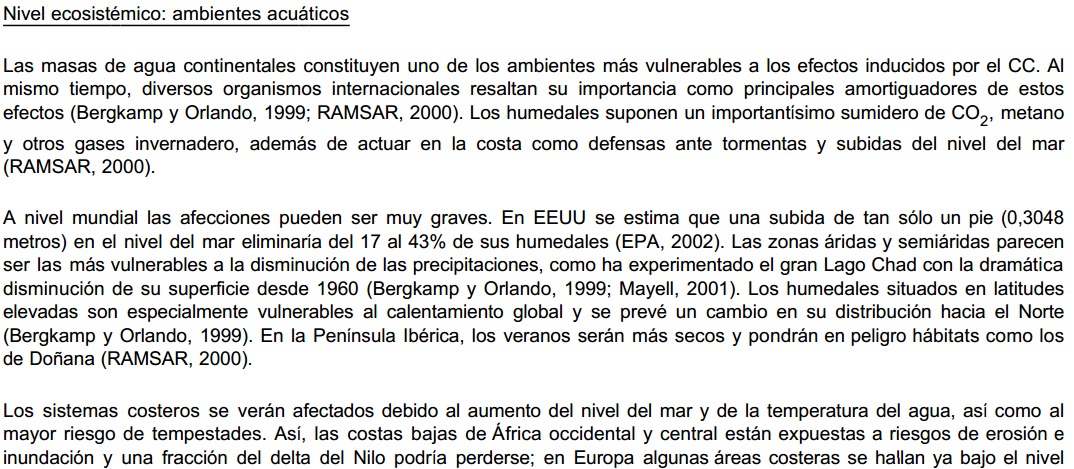 